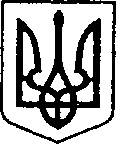 У К Р А Ї Н АЧ Е Р Н І Г І В С Ь К А  О Б Л А С Т ЬН І Ж И Н С Ь К А    М І С Ь К А    Р А Д АВ И К О Н А В Ч И Й    К О М І Т Е ТР І Ш Е Н Н ЯВід                         2020р.		 м. Ніжин				№ Про внесення змін до фінансових планівкомунальних некомерційних підприємствНіжинської міської ради на 2020 рік	Відповідно до ст. ст. 17, 27, 29, 42,53,59 Закону України «Про місцеве самоврядування в Україні», ст. ст.24,75,77,78 Господарського кодексу України, враховуючи вимоги Наказу Міністерства економічного розвитку і торгівлі України від 02 березня 2015 року N 205 «Про затвердження Порядку складання, затвердження та контролю виконання фінансового плану суб’єкта господарювання державного сектору економіки» (із змінами та доповненнями), Регламенту виконавчого комітету Ніжинської міської ради Чернігівської області  VII скликання , затвердженого рішенням виконавчого комітету Ніжинської міської ради Чернігівської області VII скликання від 11 серпня 2016 року №220 (зі змінами), рішення виконавчого комітету, рішення виконавчого комітету від 27.02.2020 р.№ 47 ««Про затвердження Порядку складання, затвердження та контролю за виконанням фінансових планів комунальних підприємств»  та розглянувши листи, пояснювальні записки та зміни до фінансових планів комунальних некомерційних підприємств Ніжинської міської ради на 2020 рік, виконавчий комітет Ніжинської міської ради вирішив:            1. Внести зміни до фінансових планів комунальних некомерційних підприємств Ніжинської міської ради на 2020 рік:1.1. «Ніжинський міський центр первинної медико-санітарної допомоги»;1.2. «Ніжинський  міський пологовий будинок»;           1.3. «Ніжинська центральна міська лікарня ім. М. Галицького», затверджених рішенням виконавчого комітету від 19.12.2019 р. р.№ 431 «Про затвердження фінансових   планів     підприємств комунальної форми власності на 2020 рік» та викласти їх в наступних редакціях, що додаються2. Відділу економіки та інвестиційної діяльності (Гавриш Т.М.) забезпечити оприлюднення даного рішення на офіційному сайті Ніжинської міської ради протягом п’яти робочих днів з дня його прийняття. 3. Контроль за виконанням цього рішення покласти на першого заступника міського голови з питань діяльності виконавчих органів ради Олійника Г.М.              Міський голова	А.В. Лінник